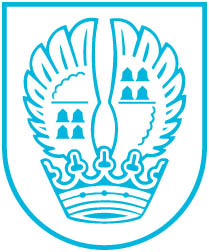 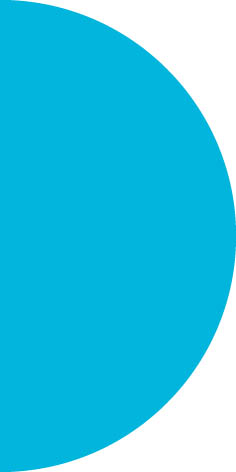 Pressemitteilung Nr. 18804.06.2019Verkehrsinformation für die Rahmannstraße, die Düsseldorfer Straße die Mannheimer Straße  Die Mannheimer Straße steht im Juni im Mittelpunkt bei den Arbeiten rund um die Neue Abfahrt von der A66 direkt in die Düsseldorfer Straße.Am Samstag, dem 8. Juni 2019, wird die Mannheimer Straße auf ganzer Breite asphaltiert und deshalb - außer für Fußgänger - voll gesperrt (Plan 1). Zwischen Sonntag, dem 9. Juni und Donnerstag, dem 13. Juni 2019, wird die Mannheimer Straße nur für Anlieger befahrbar sein (Plan 2).Die Arbeiten an der städtischen Wasserleitung erreichen in der Düsseldorfer Straße die Einmündung der Mannheimer Straße. Deshalb wird die Mannheimer Straße am 13. Juni 2019 zur Sackgasse (Plan 3). Alle Anlieger und Mitarbeiter können auf die angrenzenden Grundstücke. Die Mannheimer Straße ist in beide Richtungen befahrbar und die Ausfahrt auf die Frankfurter Straße wird durch eine Ampel geregelt. Die Zu- und Abfahrt zur Düsseldorfer Straße erfolgt über die Rahmannstraße, die im Gegenverkehr  befahren wird.Die nächste Regelung wird nach Abschluss der Arbeiten ebenfalls noch ab späteren Donnerstag, dem 13. Juni 2019, gelten: Dann wird die Mannheimer Straße für den Verkehr in zwei Richtungen freigegeben. Die Rahmannstraße wird zur Sackgasse und die Einmündung in die Düsseldorfer Straße wird gesperrt. Anlieger der Rahmannstraße können über die Frankfurter Straße zu- und abfahren.Ebenfalls ab Donnerstag, dem 13. Juni 2019, wird die Düsseldorfer Straße zwischen Mannheimer Straße und Rahmannstraße wegen der Arbeiten an der städtischen Wasserleitung, dem Kanalneubau, dem Bau der Fernwasserleitung und des städtischen Staukanals für längere Zeit voll gesperrt (Plan 4). Die Zufahrt zur Düsseldorfer Straße 36 – 40 erfolgt über die Kölner Straße und die Elisabethenstraße. Die Düsseldorfer Straße 13 ist über die Mannheimer Straße und die Rahmannstraße erreichbar. Fußgänger und Rettungsdienste können immer passieren. Die Fußgänger vom Bahnhof Eschborn Süd werden in der Zeit der Sperrung des Fußweges über die Privatstraße Düsseldorfer Straße 36-40 geführt. Ausführliche Informationen zum Stand der Bauarbeiten und aktuelle Verkehrsinformationen zu Umleitungs-Empfehlungen sind unter neue-abfahrt.eschborn.de zu finden. Kontakt:Stadtverwaltung EschbornPressestelleTelefon 06196. 490-104Fax 06196. 490-400presse@eschborn.dewww.eschborn.deMagistrat der Stadt Eschborn